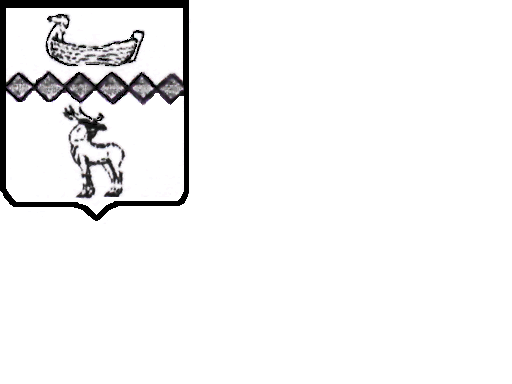 Российская ФедерацияНовгородская областьАДМИНИСТРАЦИЯ  ПАРФИНСКОГО муниципального районаПОСТАНОВЛЕНИЕ (ПРОЕКТ)В соответствии с пунктом 3.5 раздела 3 Порядка принятия решений о разработке муниципальных программ Парфинского муниципального района, Парфинского городского поселения, их формирования, реализации и проведения оценки эффективности, утвержденного постановлением Администрации муниципального района от 23.08.2013  № 643ПОСТАНОВЛЯЮ:	1. Внести изменения в муниципальную программу Парфинского муниципального района «Обеспечение экономического развития Парфинского муниципального района на 2020-2025 годы»,  утвержденную постановлением Администрации  муниципального района от 21.11.2019 № 857 (далее – Программа):	1.1. изложить Паспорт муниципальной Программы в следующей редакции:«Паспорт муниципальной программы1.2. изложить Паспорт подпрограммы «Развитие малого и среднего предпринимательства в Парфинском  муниципальном  районе, в том числе  в монопрофильном муниципальном образовании Парфинское городское поселение» муниципальной Программы в следующей редакции:«Паспорт подпрограммы 1.3. изложить Мероприятия муниципальной Программы в следующей редакции:«5. Мероприятия муниципальной программы	2. Опубликовать постановление в периодическом печатном издании «Парфинский Вестник» и разместить на официальном сайте Администрации муниципального района в информационно-телекоммуникационной сети «Интернет».Проект подготовил и завизировал:Заместитель председателя комитета экономического развития, сельского хозяйства и природопользования Администрации муниципального района                                                      Л.Н. Александрова Срок проведения независимой антикоррупционной экспертизыс 16.08.2023 по 22.08.2023 ________от __08.2023 №_____р.п. ПарфиноО внесении изменений в  муниципальную программу  Парфинского муниципального района «Обеспечение экономического развития Парфинского муниципального района на 2020-2025 годы»Ответственный исполнитель муниципальной программыКомитет экономического развития, сельского хозяйства и природопользования Администрации муниципального района (далее – Комитет экономики)Соисполнители муниципальной программыАдминистрации сельских поселений (по согласованию);Комитет по управлению муниципальным имуществом Администрации муниципального района (далее – КУМИ);Комитет ЖКХ, строительства, дорожного хозяйства, благоустройства и чрезвычайных ситуаций Администрации муниципального района (далее – Комитет ЖКХ)Цели муниципальной  программыОбеспечение экономического развития Парфинского муниципального района в 2020 - 2025 годахЗадачи муниципальной  программы1. Формирование комплексной системы поддержки малого и среднего предпринимательства в Парфинском муниципальном районе,  увеличение количества субъектов малого и среднего предпринимательства, оборота субъектов малого и среднего предпринимательства;2. Создание условий для улучшения инвестиционной привлекательности Парфинского муниципального района;3. Формирование условий для развития субъектов малого и среднего предпринимательства в монопрофильном муниципальном образовании Парфинское городское поселение;4. Создание условий для развития торговли на территории  Парфинского муниципального районаПодпрограммы муниципальной программы1. «Повышение инвестиционной привлекательности Парфинского муниципального района»;2. «Развитие малого и среднего предпринимательства в Парфинском муниципальном районе, в том числе монопрофильном муниципальном образовании Парфинское городское поселение»;3. «Развитие торговли в Парфинском муниципальном районе»Сроки  реализации муниципальной  программы2020-2025 годыОбъемы и источники финансирования муниципальной программы с разбивкой по годам реализацииОбъемы финансирования за счет всех источников 3148,19754 тыс. руб., в том числе по годам реализации:2020 год – 0,0 руб.,2021 год – 50,0 тыс. руб.,2022 год – 345,84691 тыс. руб.,2023 год – 2752,35063 тыс. руб.,2024 год – 0,0 руб.,2025 год – 0,0 руб.из них:областной бюджет –3072,02816 тыс. руб.,  в том числе по годам реализации:2021 год – 50,0 тыс. руб.,2022 год – 311,26222 тыс. руб.,2023 год – 2710,76594 тыс. руб.бюджет муниципального района – 76,16938 тыс. руб., в том числе по годам реализации:2022 год – 34,58469 тыс. руб.,2023 год –41,58469 тыс. руб.Ожидаемые конечные результаты реализации муниципальной программыОбеспечение сбалансированного развития экономики Парфинского муниципального района в 2020 - 2025 годах, в том числе: повышение инвестиционной привлекательности муниципального района; развитие малого и среднего предпринимательства;развитие торговли на территории  Парфинского муниципального района;достижение заявленных целевых показателей муниципальной программы                              »;Исполнители подпрограммыКомитет экономического развития, сельского хозяйства и природопользования Администрации муниципального района;Администрации сельских поселений (по согласованию);Комитет по управлению муниципальным имуществом Администрации муниципального района;Комитет ЖКХ, строительства, дорожного хозяйства, благоустройства и чрезвычайных ситуаций Администрации муниципального района Задачи подпрограммыФормирование комплексной системы поддержки малого и среднего предпринимательства в Парфинском муниципальном районе,  увеличение количества субъектов малого и среднего предпринимательства, оборота субъектов малого и среднего предпринимательства;Формирование условий для развития субъектов малого и среднего предпринимательства в монопрофильном муниципальном образовании Парфинское городское поселениеСроки реализации подпрограммы2020-2025 годыОбъемы и источники финансирования подпрограммы с разбивкой по годам реализацииОбъемы финансирования за счет всех источников 2548,52199 тыс. руб., в том числе по годам реализации:2020 год – 0,0 руб.,2021 год – 50,0 тыс. руб.,2022 год – 0,0 тыс. руб.,2023 год – 2498,52199 тыс. руб.,2024 год – 0,0 руб.,2025 год – 0,0 руб.из них:областной бюджет – 2541,52199 тыс. руб.,  в том числе по годам реализации:2021 год – 50,0 тыс. руб.,2023 год – 2491,52199 тыс. руб.бюджет муниципального района – 7,0 тыс. руб., в том числе по годам реализации:2023 год – 7,0 тыс. руб.Ожидаемые конечные результаты реализации подпрограммыувеличение количества субъектов малого и среднего предпринимательства ежегодно в среднем на 1,0%                                                     »;№ п/пНаименование мероприятияИсполнительСрок реализацииЦелевой показатель (номер целевого показателя из перечня целевых показателей муниципальной программы)Источник финансирова-нияОбъем финансирования по годам (тыс.руб.)Объем финансирования по годам (тыс.руб.)Объем финансирования по годам (тыс.руб.)Объем финансирования по годам (тыс.руб.)Объем финансирования по годам (тыс.руб.)Объем финансирования по годам (тыс.руб.)Объем финансирования по годам (тыс.руб.)Объем финансирования по годам (тыс.руб.)Объем финансирования по годам (тыс.руб.)Объем финансирования по годам (тыс.руб.)Объем финансирования по годам (тыс.руб.)Объем финансирования по годам (тыс.руб.)№ п/пНаименование мероприятияИсполнительСрок реализацииЦелевой показатель (номер целевого показателя из перечня целевых показателей муниципальной программы)Источник финансирова-ния202020202020202120212022202220232023202420242025123456777889910101111121.Подпрограмма «Повышение инвестиционной привлекательности Парфинского муниципального района»Подпрограмма «Повышение инвестиционной привлекательности Парфинского муниципального района»Подпрограмма «Повышение инвестиционной привлекательности Парфинского муниципального района»Подпрограмма «Повышение инвестиционной привлекательности Парфинского муниципального района»Подпрограмма «Повышение инвестиционной привлекательности Парфинского муниципального района»Подпрограмма «Повышение инвестиционной привлекательности Парфинского муниципального района»Подпрограмма «Повышение инвестиционной привлекательности Парфинского муниципального района»Подпрограмма «Повышение инвестиционной привлекательности Парфинского муниципального района»Подпрограмма «Повышение инвестиционной привлекательности Парфинского муниципального района»Подпрограмма «Повышение инвестиционной привлекательности Парфинского муниципального района»Подпрограмма «Повышение инвестиционной привлекательности Парфинского муниципального района»Подпрограмма «Повышение инвестиционной привлекательности Парфинского муниципального района»Подпрограмма «Повышение инвестиционной привлекательности Парфинского муниципального района»Подпрограмма «Повышение инвестиционной привлекательности Парфинского муниципального района»Подпрограмма «Повышение инвестиционной привлекательности Парфинского муниципального района»Подпрограмма «Повышение инвестиционной привлекательности Парфинского муниципального района»Подпрограмма «Повышение инвестиционной привлекательности Парфинского муниципального района»1.1.Задача 1. Создание условий для улучшения инвестиционной привлекательности Парфинского муниципального районаЗадача 1. Создание условий для улучшения инвестиционной привлекательности Парфинского муниципального районаЗадача 1. Создание условий для улучшения инвестиционной привлекательности Парфинского муниципального районаЗадача 1. Создание условий для улучшения инвестиционной привлекательности Парфинского муниципального районаЗадача 1. Создание условий для улучшения инвестиционной привлекательности Парфинского муниципального районаЗадача 1. Создание условий для улучшения инвестиционной привлекательности Парфинского муниципального районаЗадача 1. Создание условий для улучшения инвестиционной привлекательности Парфинского муниципального районаЗадача 1. Создание условий для улучшения инвестиционной привлекательности Парфинского муниципального районаЗадача 1. Создание условий для улучшения инвестиционной привлекательности Парфинского муниципального районаЗадача 1. Создание условий для улучшения инвестиционной привлекательности Парфинского муниципального районаЗадача 1. Создание условий для улучшения инвестиционной привлекательности Парфинского муниципального районаЗадача 1. Создание условий для улучшения инвестиционной привлекательности Парфинского муниципального районаЗадача 1. Создание условий для улучшения инвестиционной привлекательности Парфинского муниципального районаЗадача 1. Создание условий для улучшения инвестиционной привлекательности Парфинского муниципального районаЗадача 1. Создание условий для улучшения инвестиционной привлекательности Парфинского муниципального районаЗадача 1. Создание условий для улучшения инвестиционной привлекательности Парфинского муниципального районаЗадача 1. Создание условий для улучшения инвестиционной привлекательности Парфинского муниципального района1.1.1.Формирование и ведение реестра инвестиционных проектовКомитетэкономики2020-2025годы1.1-------------1.1.2.Формирование и ведение площадок, земельных участков с целью размещения на них объектов инвестиционной деятельностиКомитет экономики,КУМИ,Комитет ЖКХ2020-2025годы1.1-------------1.1.3.Актуализация инвестиционного паспорта районаКомитет экономики2020-2025годы1.1-------------1.1.4.Размещение на сайте Администрации муниципального района информации для инвесторов Комитет экономики2020-2025годы1.1-------------Итого по подпрограмме: Итого по подпрограмме: Итого по подпрограмме: Итого по подпрограмме: Итого по подпрограмме: 0,00,00,00,00,00,00,00,00,00,00,00,02.Подпрограмма «Развитие малого и среднего предпринимательства в Парфинском муниципальном районе, в том числе в монопрофильном муниципальном образовании Парфинское городское поселение»Подпрограмма «Развитие малого и среднего предпринимательства в Парфинском муниципальном районе, в том числе в монопрофильном муниципальном образовании Парфинское городское поселение»Подпрограмма «Развитие малого и среднего предпринимательства в Парфинском муниципальном районе, в том числе в монопрофильном муниципальном образовании Парфинское городское поселение»Подпрограмма «Развитие малого и среднего предпринимательства в Парфинском муниципальном районе, в том числе в монопрофильном муниципальном образовании Парфинское городское поселение»Подпрограмма «Развитие малого и среднего предпринимательства в Парфинском муниципальном районе, в том числе в монопрофильном муниципальном образовании Парфинское городское поселение»Подпрограмма «Развитие малого и среднего предпринимательства в Парфинском муниципальном районе, в том числе в монопрофильном муниципальном образовании Парфинское городское поселение»Подпрограмма «Развитие малого и среднего предпринимательства в Парфинском муниципальном районе, в том числе в монопрофильном муниципальном образовании Парфинское городское поселение»Подпрограмма «Развитие малого и среднего предпринимательства в Парфинском муниципальном районе, в том числе в монопрофильном муниципальном образовании Парфинское городское поселение»Подпрограмма «Развитие малого и среднего предпринимательства в Парфинском муниципальном районе, в том числе в монопрофильном муниципальном образовании Парфинское городское поселение»Подпрограмма «Развитие малого и среднего предпринимательства в Парфинском муниципальном районе, в том числе в монопрофильном муниципальном образовании Парфинское городское поселение»Подпрограмма «Развитие малого и среднего предпринимательства в Парфинском муниципальном районе, в том числе в монопрофильном муниципальном образовании Парфинское городское поселение»Подпрограмма «Развитие малого и среднего предпринимательства в Парфинском муниципальном районе, в том числе в монопрофильном муниципальном образовании Парфинское городское поселение»Подпрограмма «Развитие малого и среднего предпринимательства в Парфинском муниципальном районе, в том числе в монопрофильном муниципальном образовании Парфинское городское поселение»Подпрограмма «Развитие малого и среднего предпринимательства в Парфинском муниципальном районе, в том числе в монопрофильном муниципальном образовании Парфинское городское поселение»Подпрограмма «Развитие малого и среднего предпринимательства в Парфинском муниципальном районе, в том числе в монопрофильном муниципальном образовании Парфинское городское поселение»Подпрограмма «Развитие малого и среднего предпринимательства в Парфинском муниципальном районе, в том числе в монопрофильном муниципальном образовании Парфинское городское поселение»Подпрограмма «Развитие малого и среднего предпринимательства в Парфинском муниципальном районе, в том числе в монопрофильном муниципальном образовании Парфинское городское поселение»2.1.Задача 1. Формирование комплексной системы поддержки малого и среднего предпринимательства в Парфинском муниципальном районе, увеличение количества субъектов малого и среднего предпринимательства, оборота субъектов малого и среднего предпринимательстваЗадача 1. Формирование комплексной системы поддержки малого и среднего предпринимательства в Парфинском муниципальном районе, увеличение количества субъектов малого и среднего предпринимательства, оборота субъектов малого и среднего предпринимательстваЗадача 1. Формирование комплексной системы поддержки малого и среднего предпринимательства в Парфинском муниципальном районе, увеличение количества субъектов малого и среднего предпринимательства, оборота субъектов малого и среднего предпринимательстваЗадача 1. Формирование комплексной системы поддержки малого и среднего предпринимательства в Парфинском муниципальном районе, увеличение количества субъектов малого и среднего предпринимательства, оборота субъектов малого и среднего предпринимательстваЗадача 1. Формирование комплексной системы поддержки малого и среднего предпринимательства в Парфинском муниципальном районе, увеличение количества субъектов малого и среднего предпринимательства, оборота субъектов малого и среднего предпринимательстваЗадача 1. Формирование комплексной системы поддержки малого и среднего предпринимательства в Парфинском муниципальном районе, увеличение количества субъектов малого и среднего предпринимательства, оборота субъектов малого и среднего предпринимательстваЗадача 1. Формирование комплексной системы поддержки малого и среднего предпринимательства в Парфинском муниципальном районе, увеличение количества субъектов малого и среднего предпринимательства, оборота субъектов малого и среднего предпринимательстваЗадача 1. Формирование комплексной системы поддержки малого и среднего предпринимательства в Парфинском муниципальном районе, увеличение количества субъектов малого и среднего предпринимательства, оборота субъектов малого и среднего предпринимательстваЗадача 1. Формирование комплексной системы поддержки малого и среднего предпринимательства в Парфинском муниципальном районе, увеличение количества субъектов малого и среднего предпринимательства, оборота субъектов малого и среднего предпринимательстваЗадача 1. Формирование комплексной системы поддержки малого и среднего предпринимательства в Парфинском муниципальном районе, увеличение количества субъектов малого и среднего предпринимательства, оборота субъектов малого и среднего предпринимательстваЗадача 1. Формирование комплексной системы поддержки малого и среднего предпринимательства в Парфинском муниципальном районе, увеличение количества субъектов малого и среднего предпринимательства, оборота субъектов малого и среднего предпринимательстваЗадача 1. Формирование комплексной системы поддержки малого и среднего предпринимательства в Парфинском муниципальном районе, увеличение количества субъектов малого и среднего предпринимательства, оборота субъектов малого и среднего предпринимательстваЗадача 1. Формирование комплексной системы поддержки малого и среднего предпринимательства в Парфинском муниципальном районе, увеличение количества субъектов малого и среднего предпринимательства, оборота субъектов малого и среднего предпринимательстваЗадача 1. Формирование комплексной системы поддержки малого и среднего предпринимательства в Парфинском муниципальном районе, увеличение количества субъектов малого и среднего предпринимательства, оборота субъектов малого и среднего предпринимательстваЗадача 1. Формирование комплексной системы поддержки малого и среднего предпринимательства в Парфинском муниципальном районе, увеличение количества субъектов малого и среднего предпринимательства, оборота субъектов малого и среднего предпринимательстваЗадача 1. Формирование комплексной системы поддержки малого и среднего предпринимательства в Парфинском муниципальном районе, увеличение количества субъектов малого и среднего предпринимательства, оборота субъектов малого и среднего предпринимательстваЗадача 1. Формирование комплексной системы поддержки малого и среднего предпринимательства в Парфинском муниципальном районе, увеличение количества субъектов малого и среднего предпринимательства, оборота субъектов малого и среднего предпринимательства2.1.1.Осуществление взаимодействия с органами исполнительной власти области, территориальными органами федеральных органов исполнительной власти  по вопросам развития малого и среднего предпринимательстваКомитет экономики2020-2025годы2.1-2.10-------------2.1.2.Организация и проведение курсов по подготовке, переподготовке и повышению квалификации кадров для субъектов малого и среднего предпринимательства, семинаров, встреч, круглых столов, заседаний Совета по развитию малого и среднего предпринимательства муниципального районаКомитет экономики2020-2025годы 2.1-2.10Областной  бюджет--50,050,050,0-------2.1.3.Формирование перечня имущества, предназначенного для предоставления имущественной поддержки. Оказание имущественной поддержки субъектам малого и среднего предпринимательства и организациям, образующим инфраструктуру поддержки субъектов малого и среднего предпринимательстваКУМИ,Администра-ции сельских поселений2020-2025годы 2.6-------------2.1.4.Предоставление в аренду муниципального имущества, включенного в Перечень муниципального имущества, предназначенного для передачи во владение и (или) в пользование субъектам малого и среднего предпринимательства и организациям, образующим инфраструктуру поддержки субъектов малого и среднего предпринимательстваКУМИ,Администра-ции сельских поселений2020-2025годы 2.6-------------2.1.5.Предоставление в 2023 году субсидии  юридическим лицам и индивидуальным предпринимателям  на возмещение затрат по обеспечению твердым топливом (дровами) семей граждан, призванных на военную службу  по мобилизации, граждан, заключивших контракт о добровольном содействии в выполнении задач, возложенных  на Вооруженные Силы Российской Федерации, военнослужащих Росгвардии, граждан, заключивших контракт о прохождении   военной службы,сотрудников, находящихся в служебной командировке в зоне действия специальной военной операции, проживающих в жилых помещениях с печным отоплениемКомитет экономики2023-2025 годы2.12.Областной  бюджет------2148,521992148,521992148,52199---2.1.6.Предоставление субсидий субъектам малого и среднего предпринимательства  на возмещение части затрат на приобретение машин и оборудования (за исключением автотранспорта )Комитет экономики2023 год2.11ОбластнойбюджетБюджетмуниципального района------------343,0007,000343,0007,000343,0007,000------2.2.Задача 2. Формирование условий для развития субъектов малого и среднего предпринимательства в монопрофильном муниципальном образовании Парфинское городское поселениеЗадача 2. Формирование условий для развития субъектов малого и среднего предпринимательства в монопрофильном муниципальном образовании Парфинское городское поселениеЗадача 2. Формирование условий для развития субъектов малого и среднего предпринимательства в монопрофильном муниципальном образовании Парфинское городское поселениеЗадача 2. Формирование условий для развития субъектов малого и среднего предпринимательства в монопрофильном муниципальном образовании Парфинское городское поселениеЗадача 2. Формирование условий для развития субъектов малого и среднего предпринимательства в монопрофильном муниципальном образовании Парфинское городское поселениеЗадача 2. Формирование условий для развития субъектов малого и среднего предпринимательства в монопрофильном муниципальном образовании Парфинское городское поселениеЗадача 2. Формирование условий для развития субъектов малого и среднего предпринимательства в монопрофильном муниципальном образовании Парфинское городское поселениеЗадача 2. Формирование условий для развития субъектов малого и среднего предпринимательства в монопрофильном муниципальном образовании Парфинское городское поселениеЗадача 2. Формирование условий для развития субъектов малого и среднего предпринимательства в монопрофильном муниципальном образовании Парфинское городское поселениеЗадача 2. Формирование условий для развития субъектов малого и среднего предпринимательства в монопрофильном муниципальном образовании Парфинское городское поселениеЗадача 2. Формирование условий для развития субъектов малого и среднего предпринимательства в монопрофильном муниципальном образовании Парфинское городское поселениеЗадача 2. Формирование условий для развития субъектов малого и среднего предпринимательства в монопрофильном муниципальном образовании Парфинское городское поселениеЗадача 2. Формирование условий для развития субъектов малого и среднего предпринимательства в монопрофильном муниципальном образовании Парфинское городское поселениеЗадача 2. Формирование условий для развития субъектов малого и среднего предпринимательства в монопрофильном муниципальном образовании Парфинское городское поселениеЗадача 2. Формирование условий для развития субъектов малого и среднего предпринимательства в монопрофильном муниципальном образовании Парфинское городское поселениеЗадача 2. Формирование условий для развития субъектов малого и среднего предпринимательства в монопрофильном муниципальном образовании Парфинское городское поселениеЗадача 2. Формирование условий для развития субъектов малого и среднего предпринимательства в монопрофильном муниципальном образовании Парфинское городское поселение2.2.1.Содействие субъектам МСП монопрофильного муниципального образования Парфинское городское поселение в получении льготных займов Комитет экономики2020-2025годы2.1-2.10-------------Итого по подпрограмме:Итого по подпрограмме:Итого по подпрограмме:Итого по подпрограмме:Итого по подпрограмме:0,00,050,050,050,00,02498,521992498,521992498,521990,00,00,03.Подпрограмма «Развитие торговли в Парфинском муниципальном районе»Подпрограмма «Развитие торговли в Парфинском муниципальном районе»Подпрограмма «Развитие торговли в Парфинском муниципальном районе»Подпрограмма «Развитие торговли в Парфинском муниципальном районе»Подпрограмма «Развитие торговли в Парфинском муниципальном районе»Подпрограмма «Развитие торговли в Парфинском муниципальном районе»Подпрограмма «Развитие торговли в Парфинском муниципальном районе»Подпрограмма «Развитие торговли в Парфинском муниципальном районе»Подпрограмма «Развитие торговли в Парфинском муниципальном районе»Подпрограмма «Развитие торговли в Парфинском муниципальном районе»Подпрограмма «Развитие торговли в Парфинском муниципальном районе»Подпрограмма «Развитие торговли в Парфинском муниципальном районе»Подпрограмма «Развитие торговли в Парфинском муниципальном районе»Подпрограмма «Развитие торговли в Парфинском муниципальном районе»Подпрограмма «Развитие торговли в Парфинском муниципальном районе»Подпрограмма «Развитие торговли в Парфинском муниципальном районе»Подпрограмма «Развитие торговли в Парфинском муниципальном районе»3.1.Задача «Создание условий для развития торговли на территории  Парфинского муниципального района»Задача «Создание условий для развития торговли на территории  Парфинского муниципального района»Задача «Создание условий для развития торговли на территории  Парфинского муниципального района»Задача «Создание условий для развития торговли на территории  Парфинского муниципального района»Задача «Создание условий для развития торговли на территории  Парфинского муниципального района»Задача «Создание условий для развития торговли на территории  Парфинского муниципального района»Задача «Создание условий для развития торговли на территории  Парфинского муниципального района»Задача «Создание условий для развития торговли на территории  Парфинского муниципального района»Задача «Создание условий для развития торговли на территории  Парфинского муниципального района»Задача «Создание условий для развития торговли на территории  Парфинского муниципального района»Задача «Создание условий для развития торговли на территории  Парфинского муниципального района»Задача «Создание условий для развития торговли на территории  Парфинского муниципального района»Задача «Создание условий для развития торговли на территории  Парфинского муниципального района»Задача «Создание условий для развития торговли на территории  Парфинского муниципального района»Задача «Создание условий для развития торговли на территории  Парфинского муниципального района»Задача «Создание условий для развития торговли на территории  Парфинского муниципального района»Задача «Создание условий для развития торговли на территории  Парфинского муниципального района»3.1.1.Проведение обучающих семинаров, конференций, «круглых столов» с представителями сферы торговли в целях информационно-методического обеспечения по вопросам организации торговлиКомитет экономики2022-2025 годы3.1 - 3.3-------------3.1.2.Участие в выездных и (или) в формате ВКС семинарах, конференциях в целях изучения опыта других муниципальных районов области по вопросам
обеспечения населенияуслугами торговлиКомитет экономики2022-2025 годы3.1 -3.3-------------3.1.3.Разработка и подготовка нормативных правовых и распорядительных документов органов местного самоуправления, регулирующих торговую деятельность (при необходимости)Комитет экономики  2022-2025 годы3.1 - 3.3-------------3.1.4.Проведение мониторинга цен на основные виды продовольственных товаров в целях определения экономической доступности товаров для населения районаКомитет экономики еженедельно3.1 - 3.3-------------3.1.5.Внесение изменений в утвержденные схемы размещения нестационарных торговых объектов в целях расширения сети объектов мелкорозничной торговой сети (при необходимости)Комитет экономики,Администрациисельских поселений,Комитет ЖКХ2022-2025 годы3.1 - 3.3-------------3.1.6.Создание условий для обеспечения жителей отдаленных и (или) труднодоступных населенных пунктов Парфинского муниципального района услугами торговли посредством мобильных торговых объектов, осуществляющих доставку и реализацию товаровКомитет экономики, Администра-циисельских поселений2022-2023 годы3.4.-------------3.1.7.Предоставление субсидий на возмещение части затрат в 2022-2023 годах за приобретение горюче-смазочных материалов юридическим лицам (за исключением государственных (муниципальных) учреждений) индивидуальным предпринимателям для обеспечения жителей отдаленных и (или) труднодоступных населенных пунктов Парфинского муниципального района услугами торговли посредством мобильных торговых объектов, осуществляющих доставку и реализацию товаров (при получении заявок)Комитет экономики, Администра-циисельских поселений2022-2023 годы3.4.Областной   бюджетБюджет муниципального района--------311,2622234,58469311,2622234,58469311,2622234,58469311,2622234,58469219,2439534,58469219,2439534,58469----Итого по подпрограммеИтого по подпрограммеИтого по подпрограммеИтого по подпрограммеИтого по подпрограмме----345,84691345,84691345,84691345,84691253,82864253,828640,00,0Всего по программеВсего по программеВсего по программеВсего по программеВсего по программеОбластной  бюджет-50,050,050,0311,26222311,26222311,26222311,262222710,765942710,765940,00,0Всего по программеВсего по программеВсего по программеВсего по программеВсего по программеБюджет муниципального района----34,5846934,5846934,5846934,5846941,5846941,584690,00,0»;